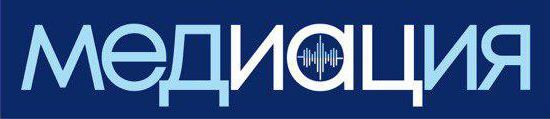 МедИАЦия продолжается: следующая остановка – Бишкек12 июля 2021 года в Бишкеке (Республика Кыргызстан) начинается следующий этап Международной программы «МедИАЦия» в онлайн- и офлайн-форматах. 4 страны и 4 тематических недели: Душанбинская, Бишкекская, Ташкентская и неделя в Нур-Султане станут для участников программы возможностью повысить свои профессиональные навыки и углубить знания о Центральной Азии, а также получить сертификаты и попасть на стажировку в сфере публицистической аналитики. Бишкекская неделя посвящена роли гражданского общества в евразийской интеграции, спикерами онлайн-формата недели станут: 12 июля 18:00 (МСК)Кривопалов Алексей Алексеевич, к.и.н., старший научный сотрудник Центра постсоветских исследований ИМЭМО РАНТема: «Военное строительство и военно-техническое сотрудничество на постсоветском пространстве».13 июля 18:00 (МСК)Уралов Семён Сергеевич, шеф-редактор научно-исследовательского центра проблем интеграции стран – участниц Евразийского экономического союза «Союзный нарратив 2050»Тема: «Россия - Кыргызстан: перспективы создания союзного государства».14 июля 18:00 (МСК)Агеев Александр Иванович, генеральный директор Института экономических стратегий Отделения общественных наук РАН, президент Международной академии исследований будущего, заведующий кафедрой управления бизнес-проектами Национального исследовательского ядерного университета «МИФИ», генеральный директор Международного института П.Сорокина – Н.Кондратьева, главный редактор журналов «Экономические стратегии» и «Партнерство цивилизаций» Тема: «Евразийская интеграция: факты, фэйки, иллюзии».15 июля 18:00 (МСК)Шушпанова Ирина Сергеевна,  к.с.н., в.н.с., ученый секретарь Института социально-политических исследований ФНИСЦ РАН (ИСПИ ФНИСЦ РАН)  Тема: «Последствия пандемии COVID-19 для гражданских обществ стран ЕАЭС».16 июля 18:00 (МСК)Дятленко Павел Иванович, доцент кафедры истории и культурологии Кыргызско-Российского Славянского университета, кандидат исторических наук Тема: «Ситуация с русским языком в Кыргызстане в евразийскую эпоху».Также в рамках Бишкекской недели пройдет серия офлайн мероприятий:15 июля в 18:00 (Бишкек) Круглый стол «Открытый диалог России и Кыргызстана: журналистика, медиа и форматы»Место проведения: ул. Чуйкова, 109, г.Бишкек (на базе представительства «Российской газеты»).16 июля в 14:00 (Бишкек) мастер-класс «“Я сделал с ним интервью, а на следующий день его дом разнесла ракета” — как написать репортаж, который дочитают до конца» от корреспондента МИЦ "Известия" Байназарова Эльнара Рустамовича;16 июля в 16:00 (Бишкек) мастер-класс «Информационно-аналитическое сопровождение евразийской интеграции»: работа с инфоповодами, оценка информации, борьба с фейками» от Добрыниной Елены Владимировны, редактора аналитического издания “Евразия.Эксперт”»;16 июля в 17:30 (Бишкек) мастер-класс «Подкасты - вторая жизнь эфира» от Жданко Павла Евгеньевича, редактора-ведущего радио Sputnik Кыргызстан;Место проведения: КНУ им. Ж.Баласагына ул. Михаила Фрунзе, 547, г.Бишкек.Как стать участником?1 шаг: пройти регистрацию по ссылке: https://forms.gle/zZt5z8LzMQEwPuNe62 шаг: выбрать формат участия: Онлайн-формат – с подключением к странице «МедИАЦии» в Facebook (открыт для всех желающих и дает возможность пообщаться с ведущими экспертами по тематикам недель)Офлайн-формат – доступен только для участников, проживающих в городе (Бишкек) проведения тематической недели + прошедших отбор по итогам онлайн-части программы.Для второго этапа программы (Бишкекская неделя) заявки принимаются до 10 июля 2021 г. включительно.По любым вопросам обращаться на mediaschool.mediaciya@gmail.com, в теме письма указать «Медиация. ФИО. Страна». Мероприятие реализуется Информационно-аналитическим центром МГУ по изучению общественно-политических процессов на постсоветском пространстве (ИАЦ МГУ)| Ia-centr.ru при поддержке Фонда президентских грантов.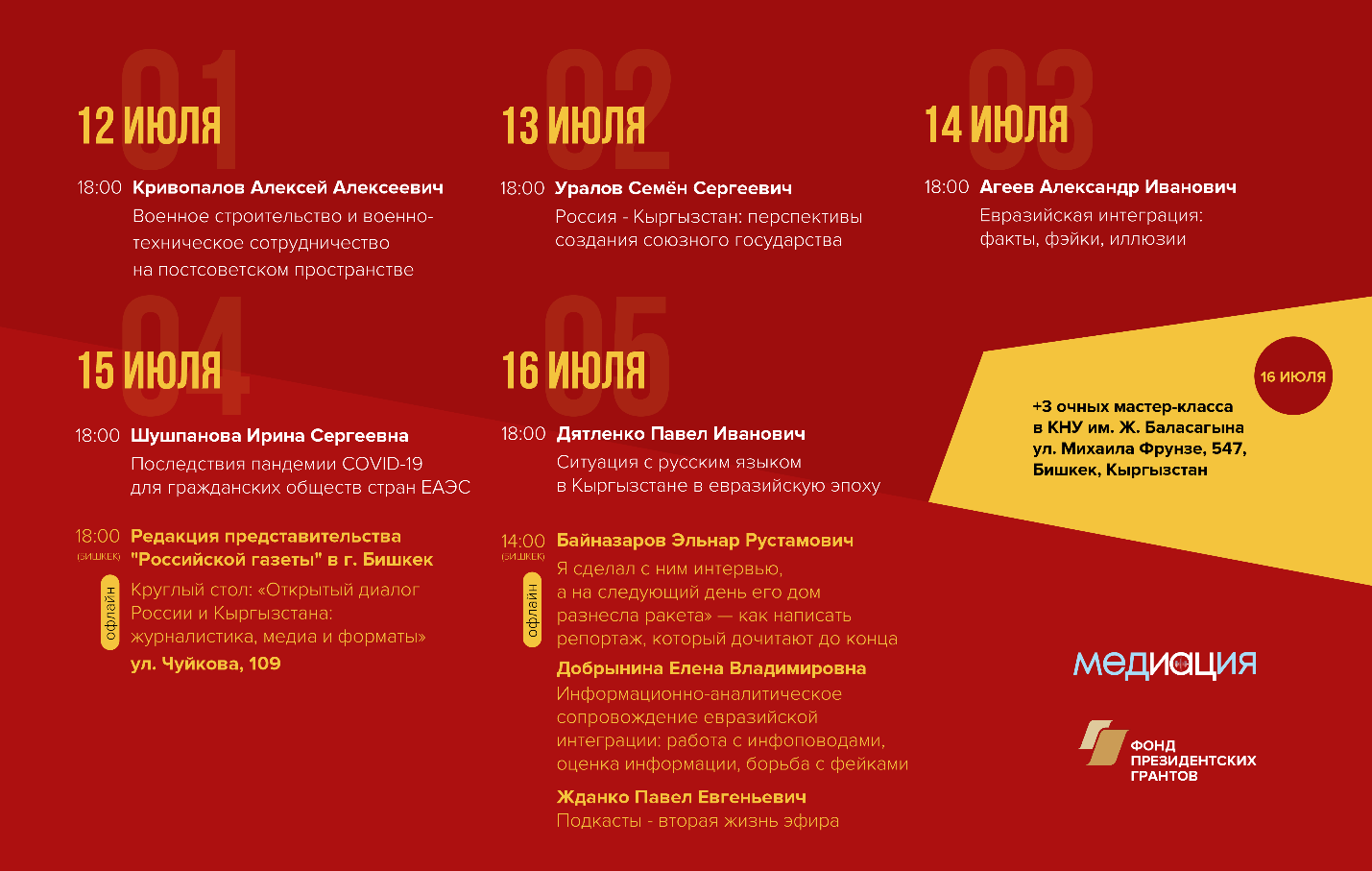 